2021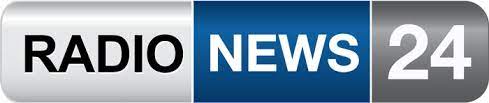 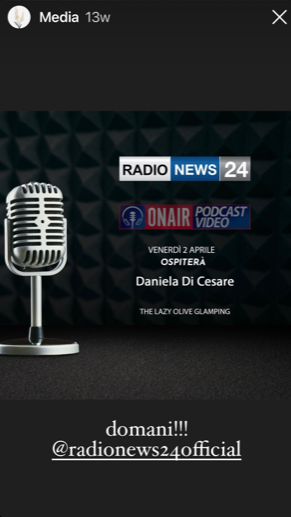 